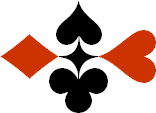 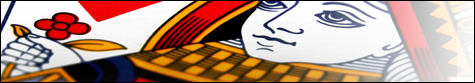 Serie 08 boekje 17 - West opent 1 SA   Bied beide handen
© Bridge OfficeAuteur: Thijs Op het Roodt

U bent altijd West en uw partner is Oost.Indien niet anders vermeld passen Noord en Zuid.Is het spelnummer rood dan bent u kwetsbaar.Wanneer oost of west past, is de bieding afgelopen.Na het eerste boekje vonden de cursisten dit zo leuk, dat ik maar de stoute schoenen heb aangetrokken en meerdere van deze boekjes ben gaan schrijven.

Het enthousiasme van de cursisten heeft mij doen besluiten om deze boekjes gratis aan iedereen die ze wil hebben, beschikbaar te stellen.

Ik heb bewust in eerste instantie geen antwoorden bij de boekjes gemaakt. Maar op veler verzoek toch met antwoorden.Ik zou het waarderen, wanneer u mijn copyright zou laten staan.

Mocht u aan of opmerkingen hebben, laat het mij dan weten.Ik wens u veel plezier met deze boekjes.
1♠H98Noord

West     OostZuid♠AV3AV3♥HB10Noord

West     OostZuid♥832832♦AHNoord

West     OostZuid♦7575♣B8743Noord

West     OostZuid♣AV1096AV10961515121212
Bieding West

Bieding West
Bieding Oost
Bieding Oost
Bieding Oost
11223344556677889910102♠HV4Noord

West     OostZuid♠76527652♥AV2Noord

West     OostZuid♥B10543B10543♦A63Noord

West     OostZuid♦V104V104♣10983Noord

West     OostZuid♣AA1515777
Bieding West

Bieding West
Bieding Oost
Bieding Oost
Bieding Oost
11223344556677889910103♠A862Noord

West     OostZuid♠VB103VB103♥97Noord

West     OostZuid♥86428642♦AH52Noord

West     OostZuid♦VB7VB7♣ AB9Noord

West     OostZuid♣85851616666
Bieding West

Bieding West
Bieding Oost
Bieding Oost
Bieding Oost
11223344556677889910104♠VB74Noord

West     OostZuid♠A85A85♥V5Noord

West     OostZuid♥B10843B10843♦AH32Noord

West     OostZuid♦B75B75♣A72Noord

West     OostZuid♣V9V91616888
Bieding West

Bieding West
Bieding Oost
Bieding Oost
Bieding Oost
11223344556677889910105♠52Noord

West     OostZuid♠VB3VB3♥HB10Noord

West     OostZuid♥A8754A8754♦AB109Noord

West     OostZuid♦76527652♣AV54Noord

West     OostZuid♣HH1515101010
Bieding West

Bieding West
Bieding Oost
Bieding Oost
Bieding Oost
11223344556677889910106♠AH108Noord

West     OostZuid♠9292♥A9Noord

West     OostZuid♥B64B64♦H632Noord

West     OostZuid♦V98V98♣H43Noord

West     OostZuid♣AB975AB9751717888
Bieding West

Bieding West
Bieding Oost
Bieding Oost
Bieding Oost
11223344556677889910107♠V63Noord

West     OostZuid♠A52A52♥A9Noord

West     OostZuid♥1054210542♦V874Noord

West     OostZuid♦AH1092AH1092♣AHV4Noord

West     OostZuid♣331717111111
Bieding West

Bieding West
Bieding Oost
Bieding Oost
Bieding Oost
11223344556677889910108♠V4Noord

West     OostZuid♠875875♥H93Noord

West     OostZuid♥AVB8AVB8♦B976Noord

West     OostZuid♦HV104HV104♣AHV6Noord

West     OostZuid♣92921515121212
Bieding West

Bieding West
Bieding Oost
Bieding Oost
Bieding Oost
11223344556677889910109♠A54Noord

West     OostZuid♠H10H10♥53Noord

West     OostZuid♥8764287642♦AB73Noord

West     OostZuid♦H864H864♣AH53Noord

West     OostZuid♣1021021616666
Bieding West

Bieding West
Bieding Oost
Bieding Oost
Bieding Oost
112233445566778899101010♠72Noord

West     OostZuid♠HB643HB643♥V76Noord

West     OostZuid♥H9H9♦HB1043Noord

West     OostZuid♦97529752♣AHVNoord

West     OostZuid♣1061061515777
Bieding West

Bieding West
Bieding Oost
Bieding Oost
Bieding Oost
1122334455667788991010